データベース演習 （Advanced Database Exercise）５．WebでのリクエストURLによる処理の振り分け（Python の bottle を使用）URL: http://www.kkaneko.jp/cc/dbenshu/index.html概要 Abstractこの演習では、Web サーバとデータベースの連携について説明する。前回の授業の MySQL Employees Sample データベースを使用するToday's class is Web and database. MySQL Exmployees Sample is used as a sample dataset. ■　Web サーバ　　Web serverWebサーバは、Webブラウザ等からの要求に対して、返答を返す。返答はHTMLであったり、他のオブジェクトであったりする. Web server send a response to a request from Web browser, etc. A response may be HTML or another object. ■ Web サーバのポート番号 Port number of Web serverWebサーバの起動時には、通信に使うポート番号を指定できる。この演習では、次のようにして、ポート番号8080番を指定する．We can specify the port number of Web server when it's launch. Today. port number 8080 is specified as follows.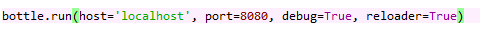 ■ リクエストのルーティング  Request routing　Webサーバに送られた URL に応じて処理を変えたいとする．例えば、Web ブラウザで 「http://localhost/db」としたときには「welcome」を、「http://localhost/db/hoge」としたときには「hoge」を表示したいとする．このとき、次のようなプログラムを書く　We would like to generate a Web server response on-time, and generate different types of response for different URLs. For example, a response "welcome" for the URL "http://localhost/db", and a response "hoge" for the URL "http://localhsot/db/hoge".# -*- coding: utf-8 -*-import bottle@bottle.route('/db')def tables():    return 'welcome' @bottle.route('/db/hoge')def list():    return 'hoge' bottle.run(host='localhost', port=8080, debug=True, reloader=True)■　SQLite3 でのテーブル一覧取得  get the list of tables of SQLite3 database　SQLite3でテーブル一覧を取得したいときは、次のようなSQLプログラムを書く．　Write a SQL program as follows to get the list of tables of a SQLite3 databaseSELECT name FROM sqlite_master WHERE type='table';演習 5 (Exercises 5)前準備 (preparation)・MySQL Empolyees Sample データベース  (MySQL Empolyees Sample Database)     MySQL employees sample データベースの出典と著作権表示出典：MySQL employees sample database https://dev.mysql.com/doc/employee/en/  
===
This work is licensed under the Creative Commons Attribution-Share Alike 3.0 Unported License. To view a copy of this license, visit http://creativecommons.org/licenses/by-sa/3.0/ or send a letter to Creative Commons, 171 Second Street, Suite 300, San Francisco, California, 94105, USA.
Please contact http://www.mysql.com/about/contact/ for more information.ステップ1 (Step 1)IPython コンソール・ウインドウで，次の Python プログラムを実行させてみなさい SQLite3データベースに接続する (connect to a SQLite3 database using IPython console)   ◆ 今日の演習ではSQLite3 データベースファイル名は c:\hoge3.sqlite  (SQLite3 database file name is 'c:\hoge3.sqlite')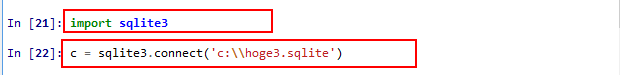 ステップ2 (Step 2)spyder のエディタを使う．  (Use editor in the spyder.)1. Spyder で File -> New file… と操作する  Select "file" and then select "New file…" in spyder.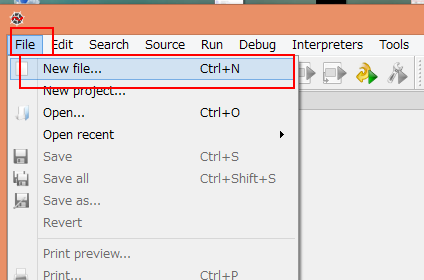 2.エディタ・ウインドウで、試しに「print (1 + 2)」と書いてみる Try to write "print (1 + 2)" in the editor window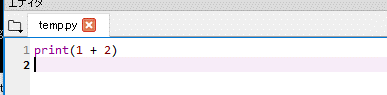 3. 実行ボタンをクリックする  click the "run button"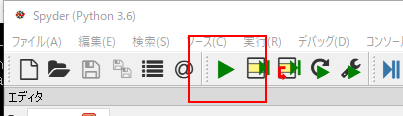  結果を確認する　Examine the result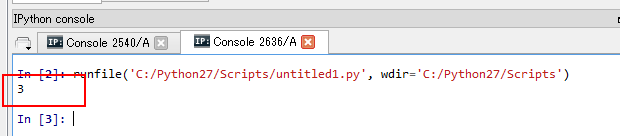 ステップ3 (Step 3)1.Spyder のエディタで次のプログラムを記述する　(Write a program in spyder editor.)import bottle@bottle.route('/db')def tables():	return 'welcome'bottle.run(host='localhost', port=8080, debug=True)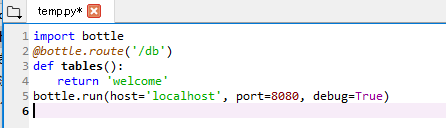 2. ファイルを書き換えたので、 File ->Save と操作する  Edit file. Select "file" and then select "Save" in spyder.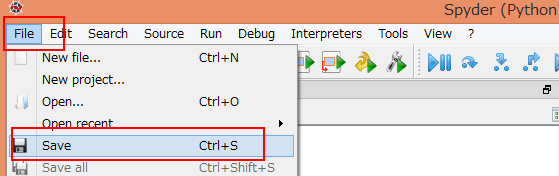 3. 実行ボタンをクリックする  (Click the "run button")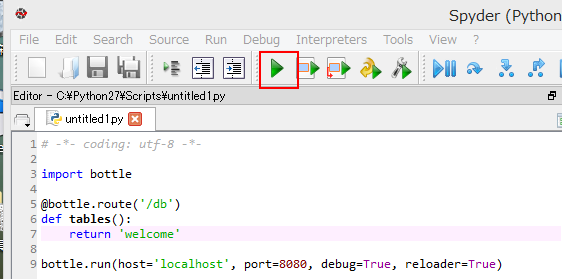 4. コンソールにエラーメッセージが出ていないことを確認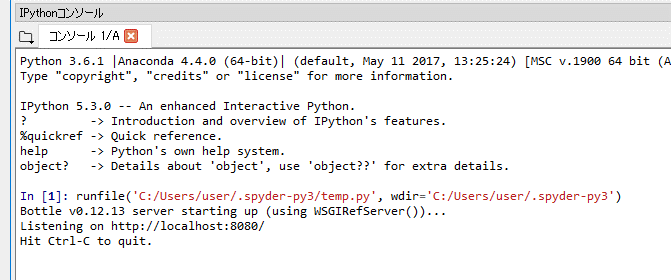 5. Web ブラウザを開き、http://localhost:8080/db を指定すると welcome と表示される (Open Web browser and specify the URL "http://localhost:8080/db". "welcome" will be displayed.) 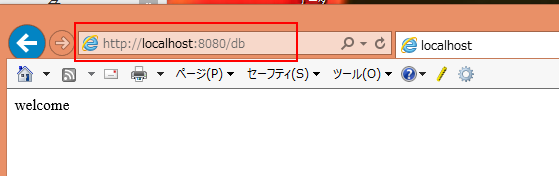 ※ Windows でうまく動かない場合ファイヤウオールが設定されている可能性がある。次の手順で、ポート番号8080に関するファイヤウオールを解除してみる．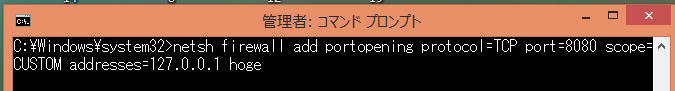 ステップ4 (Step 4)ファイルを書き換えて、 File ->Save と操作する  Edit file. Select "file" and then select "Save" in spyder.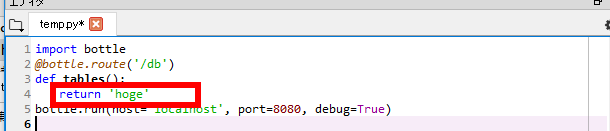 2. Web ブラウザで、http://localhost:8080/db を指定すると、今度は、hoge と表示される (Open Web browser and specify the URL "http://localhost:8080/db". "hoge" will be displayed.) 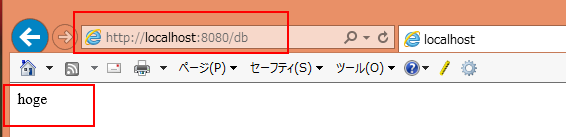 ステップ5 (Step 5)1.Spyder のエディタで次のプログラムを記述する　Write a program in spyder editor.import bottleimport sqlite3import pandas@bottle.route('/db')def tables():    c = sqlite3.connect('c:\\hoge3.sqlite')    df = pandas.io.sql.read_sql("SELECT * FROM sqlite_master WHERE type='table';", c)    c.close    return '<pre>%s</pre>' % str(df)bottle.run(host='localhost', port=8080, debug=True)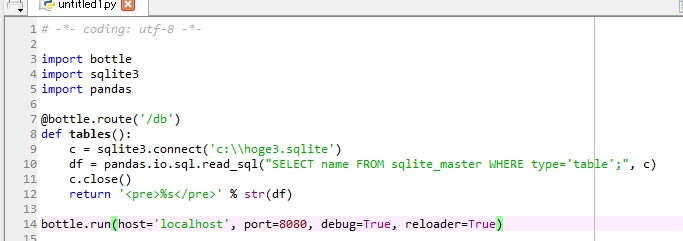 ファイルを書き換えたので File ->Save と操作する  (Edit file. Select "file" and then select "Save" in spyder.)3. さきほど動かしたWebサーバがまだ動いている場合には「CTRL + C」で止める．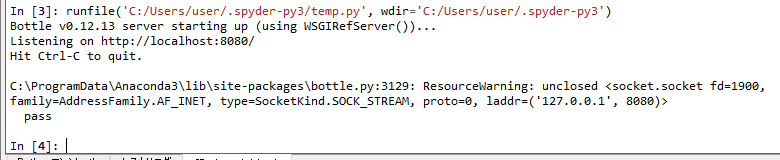 4. Web ブラウザを開き、http://localhost:8080/db を指定するとテーブル一覧が表示される (Open Web browser and specify the URL "http://localhost:8080/db". The list of tables will be displayed.)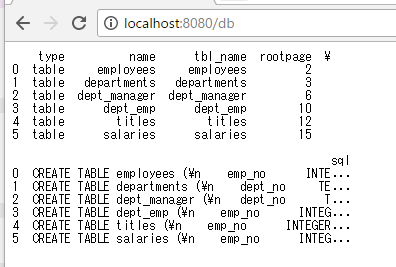 ■ ステップ6 (Step 6)1.Spyder のエディタで次のプログラムを記述する　Write a program in spyder editor.import bottleimport sqlite3import pandas@bottle.route('/db')def tables():    c = sqlite3.connect('c:\\hoge3.sqlite')    df = pandas.io.sql.read_sql("SELECT * FROM sqlite_master WHERE type='table';", c)    c.close    return '<pre>%s</pre>' % str(df)@bottle.route('/db/departments')def tables():    c = sqlite3.connect('c:\\hoge3.sqlite')    df = pandas.io.sql.read_sql("SELECT * FROM departments;", c)    c.close    return '<pre>%s</pre>' % str(df)bottle.run(host='localhost', port=8080, debug=True)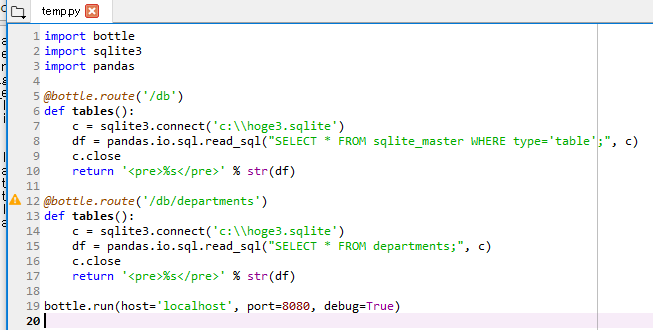 2. ファイルを書き換えたので File ->Save と操作する  Edit file. Select "file" and then select "Save" in spyder.3. さきほど動かしたWebサーバがまだ動いている場合には「CTRL + C」で止める．4. Web ブラウザを開き、http://localhost:8080/db/departments を指定するとデータが表示される (Open Web browser and specify the URL " http://localhost:8080/db/departments ". The table data will be displayed.) 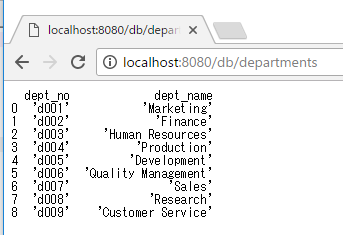 